Appui à l’usage des technologies de l’information et de la communication dans l’éducation (TICE)Thème : la formation initiale et continue des enseignants du primaire et du collège (ou du fondamental) en Afrique subsaharienneAppel à projets 2014-2015Fiche synthétique de projetLe responsable signataire et ses partenaires acceptent en cas de sélection que la fiche synthétique soit publiée sur le site Internet de l’appel à projets (les adresses électroniques ne seront cependant pas communiquées). Titre du projetDurée du projet (en mois)Pays de réalisation du projet Public cible principalFormation initiale, formation continue, formation de formateurs (corps d’encadrement), cibles multiplesRésumé du projet15 lignes maximum Identification du responsable signataireIdentification du coordonnateur du projetIdentification du partenaire 1 Identification du partenaire 2Compléter éventuellement pour d’autres partenaires sur le même modèleSynthèse du budget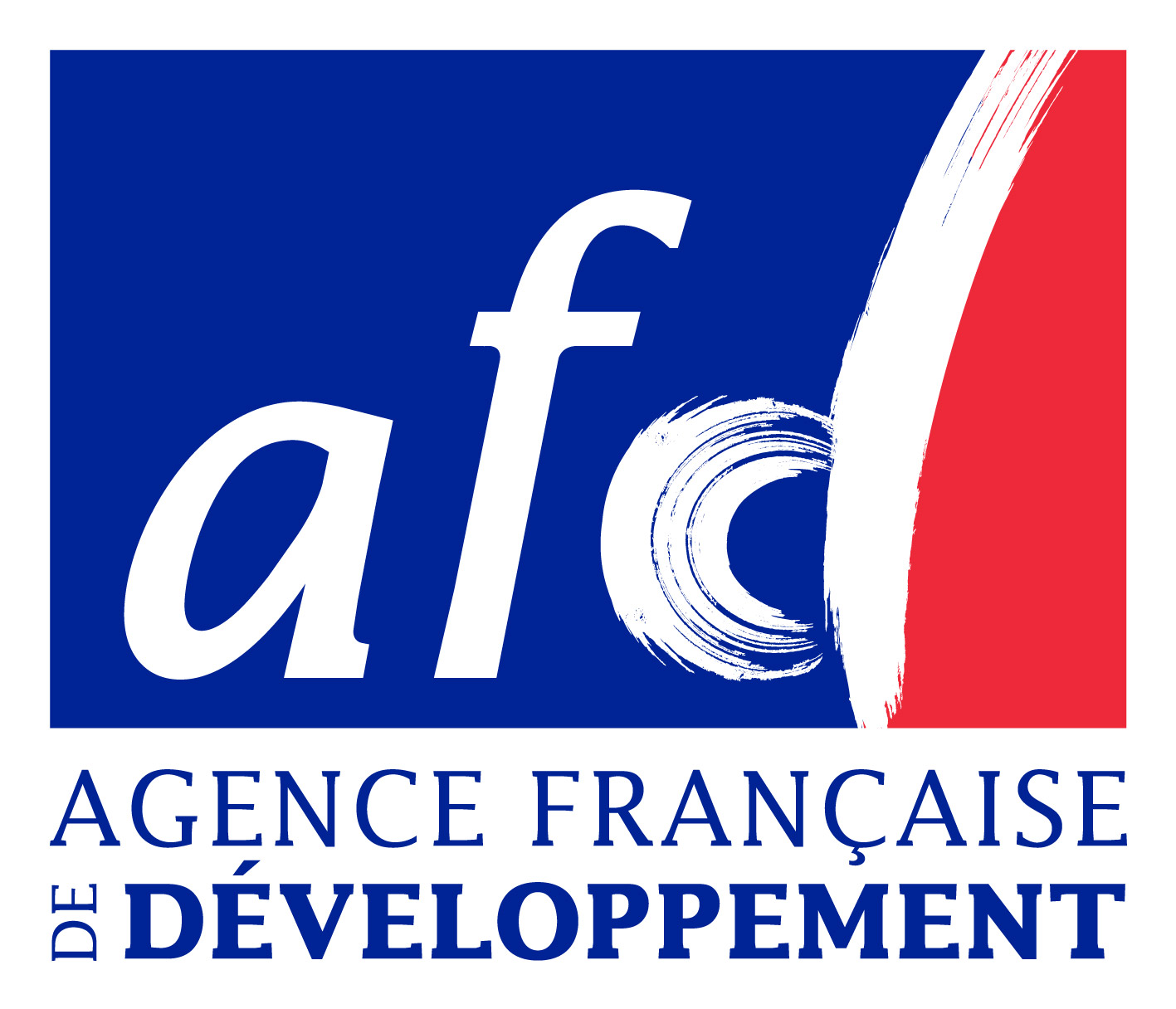 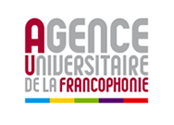 Nom de l’organisme :Statut juridique : Nom et prénom de la personne habilitée à signer au nom de l’organisme : Titre et fonction :Courrier électronique :Site Internet :Nom et prénom :Titre et fonction : Organisme de rattachement : Courrier électronique :Site Internet et/ou réseaux sociaux :Nom de l’organisme :Statut juridique : Nom et prénom de la personne habilitée à signer au nom de l’organisme : Titre et fonction :Courrier électronique :Site Internet :Nom de l’organisme :Statut juridique : Nom et prénom de la personne habilitée à signer au nom de l’organisme : Titre et fonction :Courrier électronique :Site Internet :Budget total :Budget demandé à l’AFD et à l’AUF : Montant de la part de co-financement : Principaux postes de dépenses sur le montant de la subvention Ressources humaines (encadrement du projet) : Activités (dispositif de formation) : Équipements, dont informatique :Missions : Fonctionnement et frais généraux : Communication et promotion : Autres :(à précisez)